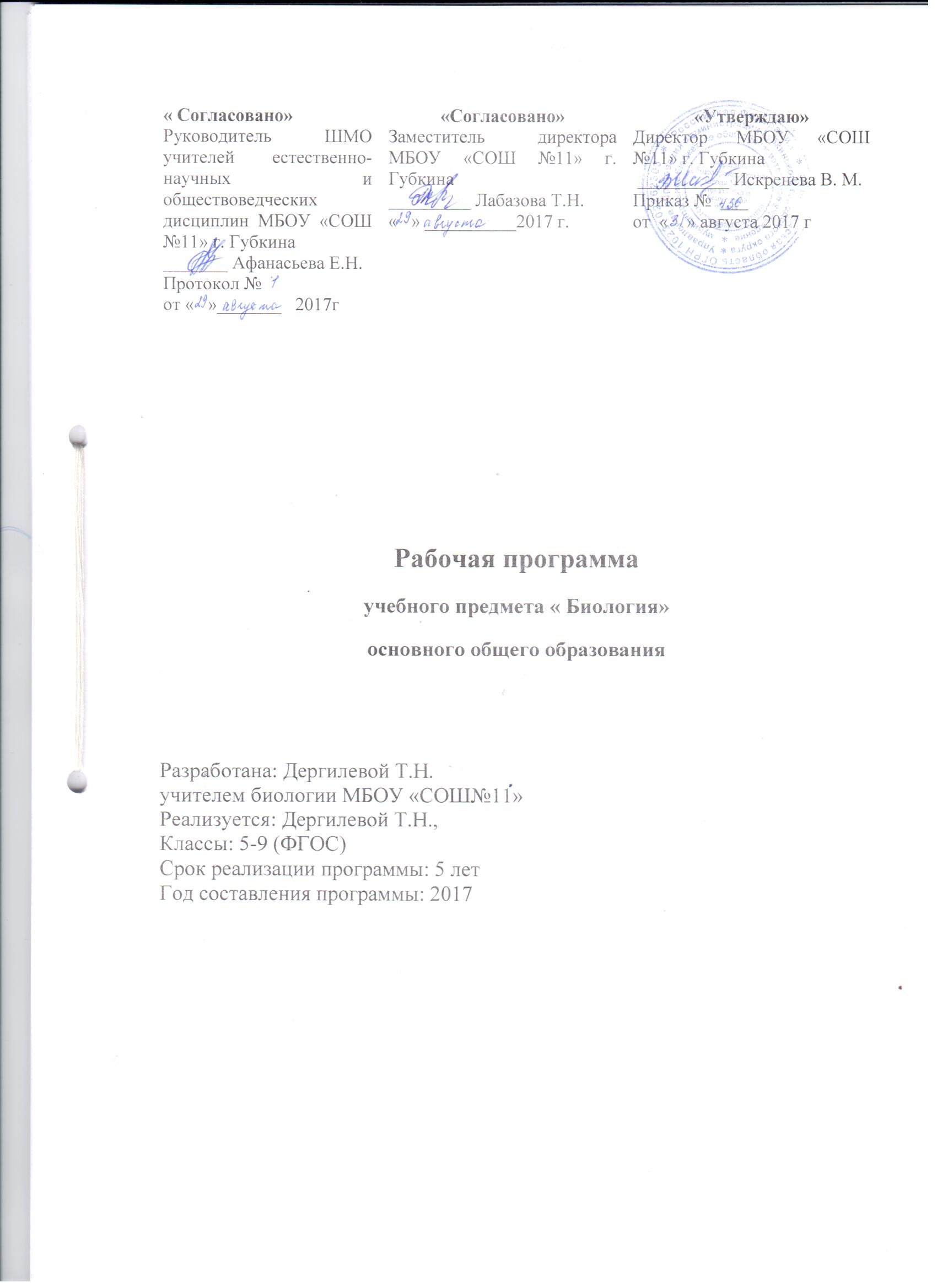 	Рабочая программа по предмету «Биология» составлена в соответствии с Федеральными государственными образовательными стандартами основного общего образования. Примерные программы по учебным предметам. Биология. 5-9 классы. М.: Просвещение, 2011г (стандарты второго поколения);  Программы основного общего образования. Биология. 5-9 классы. Линейный курс, в сборнике «Рабочие программы. Биология. 5-9 классы: учебно-методическое пособие/сост. Г.М. Пальдяев. – М.: Дрофа, 2014. – 382 с.Учебники:А.А. Плешаков, Н.И. Сонин. Биология. Введение в биологию. 5 класс. Москва, «Дрофа», 2016 год.Н.И. Сонин В.И. Сонина. Биология. Живой организм. 6 класс. Москва, «Дрофа» Н.И. Сонин. В.Б. Захаров. Биология. Многообразие живых организмов. Бактерии. Грибы, Растения.7 класс Москва, «Дрофа»Н.И. Сонин. В.Б. Захаров. Биология. Многообразие живых организмов. Животные. 8 класс Москва, «Дрофа»М.Р.Сапин Н.И. Сонин Биология. Человек. 9 класс. Москва, «Дрофа1.ПЛАНИРУЕМЫЕ РЕЗУЛЬТАТЫ ИЗУЧЕНИЯ УЧЕБНОГО ПРЕДМЕТАВ результате изучения курса биологии в основной школе:Выпускник научится пользоваться научными методами для распознания биологических проблем; давать научное объяснение биологическим фактам, процессам, явлениям, закономерностям, их роли в жизни организмов и человека; проводить наблюдения за живыми объектами, собственным организмом; описывать биологические объекты, процессы и явления; ставить несложные биологические эксперименты и интерпретировать их результаты. Выпускник овладеет системой биологических знаний – понятиями, закономерностями, законами, теориями, имеющими важное общеобразовательное и познавательное значение; сведениями по истории становления биологии как науки. Выпускник освоит общие приёмы: оказания первой помощи; рациональной организации труда и отдыха; выращивания и размножения культурных растений и домашних животных, ухода за ними; проведения наблюдений за состоянием собственного организма; правила работы в кабинете биологии, с биологическими приборами и инструментами. Выпускник приобретёт навыки использования научно-популярной литературы по биологии, справочных материалов (на бумажных и электронных носителях), ресурсов Интернета при выполнении учебных задач.Выпускник получит возможность научиться:осознанно использовать знания основных правил поведения в природе и основ здорового образа жизни в быту; выбирать целевые и смысловые установки в своих действиях и поступках по отношению к живой природе, здоровью своему и окружающих;основам исследовательской и проектной деятельности, включая умения выдвигать гипотезу, ставить цель, формулировать задачи, планировать исследование, оформлять результаты, представлять работу на публичную защиту и защищать её в ходе дискуссии; ориентироваться в системе познавательных ценностей – воспринимать информацию биологического содержания в научно-популярной литературе, средствах массовой информации и Интернет ресурсах, критически оценивать полученную информацию, анализируя её содержание и данные об источнике информации;создавать собственные письменные и устные сообщения о биологических явлениях и процессах на основе нескольких источников информации, сопровождать выступление презентацией, учитывая особенности аудитории сверстников;работать в группе сверстников при решении познавательных задач, планировать совместную деятельность, учитывать мнение окружающих и адекватно оценивать собственный вклад в деятельность группы.Раздел «Живые организмы» 5-7 классВыпускник научится:выделять существенные признаки биологических объектов (клеток и организмов растений, животных, грибов, бактерий) и процессов, характерных для живых организмов;аргументировать, приводить доказательства родства различных таксонов растений, животных, грибов и бактерий;
аргументировать, приводить доказательства различий растений, животных, грибов и бактерий;
осуществлять классификацию биологических объектов (растений, животных, бактерий, грибов) на основе определения их принадлежности к определённой систематической группе;раскрывать роль биологии в практической деятельности людей; роль различных организмов в жизни человека;
объяснять общность происхождения и эволюции систематических групп растений и животных на примерах сопоставления биологических объектов;выявлять примеры и раскрывать сущность приспособленности организмов к среде обитания;
различать по внешнему виду, схемам и описаниям реальные биологические объекты или их изображения, выявлять отличительные признаки биологических объектов;сравнивать биологические объекты (растения, животные, бактерии, грибы), процессы жизнедеятельности; делать выводы и умозаключения на основе сравнения;устанавливать взаимосвязи между особенностями строения и функциями клеток и тканей, органов и систем органов;
использовать методы биологической науки: наблюдать и описывать биологические объекты и процессы; ставить биологические эксперименты и объяснять их результаты;знать и аргументировать основные правила поведения в природе;анализировать и оценивать последствия деятельности человека вприроде;описывать и использовать приемы выращивания и размножения культурных растений и домашних животных, ухода за ними;знать и соблюдать правила работы в кабинете биологии.Выпускник получит возможность научиться:находить информацию о растениях, животных грибах и бактериях в научно-популярной литературе, биологических словарях, справочниках, Интернет ресурсе, анализировать и оценивать ее, переводить из
одной формы в другую;основам исследовательской и проектной деятельности по изучению организмов различных царств живой природы, включая умения формулировать задачи, представлять работу на защиту и защищать её.использовать приёмы оказания первой помощи при отравлении ядовитыми грибами, ядовитыми растениями, укусах животных; работы с определителями растений; размножения и выращивания культурных растений, уходом за домашними животными;ориентироваться в системе моральных норм и ценностей по отношению к объектам живой природы (признание высокой ценности жизни во всех ее проявлениях, экологическое сознание, эмоционально-ценностное отношение к объектам живой природы);осознанно использовать знания основных правил поведения в природе; выбирать целевые и смысловые установки в своих действиях и поступках по отношению к живой природе;создавать собственные письменные и устные сообщения о растениях, животных, бактерия и грибах на основе нескольких источников информации, сопровождать выступление презентацией, учитываяособенности аудитории сверстников;работать в группе сверстников при решении познавательных задач связанных с изучением особенностей строения и жизнедеятельности растений, животных, грибов и бактерий, планировать совместную деятельность, учитывать мнение окружающих и адекватно оценивать собственный вклад в деятельность группы.Раздел «Человек и его здоровье»  8 класс Выпускник научится:выделять существенные признаки биологических объектов (животных клеток и тканей, органов и систем органов человека) и процессов жизнедеятельности, характерных для организма человека;аргументировать, приводить доказательства взаимосвязи человека и среды, родства человека с животными;аргументировать, приводить доказательства отличий человека от животных;аргументировать, приводить доказательства необходимости соблюдения мер профилактики заболеваний, травматизма, стрессов, вредных привычек, нарушения осанки, зрения, слуха, инфекционных и простудных заболеваний;объяснять эволюцию вида Человек разумный на примерах сопоставления биологических объектов и других материальных артефактов;выявлять примеры и пояснять проявление наследственных заболеваний у человека, сущность процессов наследственности и изменчивости, присущей человеку;различать по внешнему виду, схемам и описаниям реальные биологические объекты (клетки, ткани органы, системы органов) или их изображения, выявлять отличительные признаки биологических объектов;сравнивать биологические объекты (клетки, ткани, органы, системы органов), процессы жизнедеятельности (питание, дыхание, обмен веществ, выделение и др.); делать выводы и умозаключения на основе сравнения;устанавливать взаимосвязи между особенностями строения и функциями клеток и тканей, органов и систем органов;использовать методы биологической науки: наблюдать и описывать биологические объекты и процессы; проводить исследования с организмом человека и объяснять их результаты;знать и аргументировать основные принципы здорового образа жизни, рациональной организации труда и отдыха;анализировать и оценивать влияние факторов риска на здоровье человека;описывать и использовать приёмы оказания первой помощи;знать и соблюдать правила работы в кабинете биологии.Выпускник получит возможность научиться:объяснять необходимость применения тех или иных приемов при оказании первой доврачебной помощи при отравлениях, ожогах, обморожениях, травмах, спасении утопающего, кровотечениях;находить информацию о строении и жизнедеятельности человека в научно-популярной литературе, биологических словарях, справочниках, Интернет ресурсе, анализировать и оценивать ее, переводить изодной формы в другую;основам исследовательской и проектной деятельности по изучению организма человека, включая умения ставить цель, формулировать задачи, планировать исследование, оформлять результаты, представлять работу на публичную защиту и защищать её;ориентироваться в системе моральных норм и ценностей по отношению к собственному здоровью и здоровью других людей;находить в учебной, научно-популярной литературе, Интернет ресурсах информацию об организме человека, оформлять ее в виде устных сообщений и докладов;анализировать и оценивать целевые и смысловые установки в своих действиях и поступках по отношению к здоровью своему и окружающих; последствия влияния факторов риска на здоровье человека.
создавать собственные письменные и устные сообщения об организме человека и его жизнедеятельности на основе нескольких источников информации, сопровождать выступление презентацией, учитывая особенности аудитории сверстников;работать в группе сверстников при решении познавательных задач, связанных с особенностями строения и жизнедеятельности организма человека, планировать совместную деятельность, учитывать мнение окружающих и адекватно оценивать собственный вклад в деятельность группы.Раздел «Общие биологические закономерности»Выпускник научится:выделять существенные признаки биологических объектов (вида, экосистемы, биосферы) и процессов, характерных для сообществ живых организмов;аргументировать, приводить доказательства необходимости защиты окружающей среды;аргументировать, приводить доказательства зависимости здоровья человека от состояния окружающей среды;осуществлять классификацию биологических объектов на основе определения их принадлежности к определённой систематической группе;раскрывать роль биологии в практической деятельности людей; роль биологических объектов в природе и жизни человека; значение биологического разнообразия для сохранения биосферы;объяснять общность происхождения и эволюции организмов на основе сопоставления особенностей их строения и функционирования;объяснять механизмы наследственности и изменчивости, возникновения приспособленности, процесс видообразования;различать по внешнему виду, схемам и описаниям реальные биологические объекты или их изображения, выявляя отличительные признаки биологических объектов;сравнивать биологические объекты, процессы; делать выводы и умозаключения на основе сравнения;устанавливать взаимосвязи между особенностями строения и функциями органов и систем органов;использовать методы биологической науки: наблюдать и описывать биологические объекты и процессы; ставить биологические эксперименты и объяснять их результаты;знать и аргументировать основные правила поведения в природе; анализировать и оценивать последствия деятельности человека в природе;описывать и использовать приемы выращивания и размножения культурных растений и домашних животных, ухода за ними в агроценозах;знать и соблюдать правила работы в кабинете биологии.Выпускник получит возможность научиться:понимать экологические проблемы, возникающие в условиях2.Содержание учебного предмета.5 классРаздел 1. Живой организм: строение и изучение (8 час.)Многообразие живых организмов. Основные свойства живых организмов: клеточное строение, сходный химический состав, обмен веществ и энергии, питание, дыхание, выделение, рост и развитие, раздражимость, движение, размножение. Биология – наука о живых организмах. Разнообразие биологических наук. Методы изучения природы: наблюдение, эксперимент (опыт), измерение. Оборудование для научных исследований (лабораторное оборудование, увеличительные приборы, измерительные приборы). Увеличительные приборы: ручная лупа, световой микроскоп. Клетка – элементарная единица живого. Безъядерные и ядерные клетки. Строение и функции ядра, цитоплазмы и её органоидов. Хромосомы, их значение. Различия в строении растительной и животной клеток. Содержание химических элементов в клетке. Вода, другие неорганические вещества, их роль в жизнедеятельности клеток. Органические вещества и их роль в клетке. Вещества и явления в окружающем мире. Великие естествоиспытатели.Лабораторные и практические работыЗнакомство с оборудованием для научных исследований.Проведение наблюдений, опытов и измерений с целью конкретизации знаний о методах изучения природы.Устройство ручной лупы, светового микроскопа*.Строение клеток (на готовых микропрепаратах)1.Строение клеток кожицы чешуи лука*.Определение состава семян пшеницы.Определение физических свойств белков, жиров, углеводов.Раздел 2. Многообразие живых организмов (14 ч)Развитие жизни на Земле: жизнь в древнем океане; леса каменноугольного периода; расцвет древних пресмыкающихся; птицы и звери прошлого. Разнообразие живых организмов. Классификация организмов. Вид. Царства живой природы: Бактерии, Грибы, Растения, Животные. Существенные признаки представителей основных царств, их характеристика, строение, особенности жизнедеятельности, места обитания, их роль в природе и жизни человека. Охрана живой природы.Раздел 3. Среда обитания живых организмов (6 ч)Наземно-воздушная, водная и почвенная среды обитания организмов. Приспособленность организмов к среде обитания. Растения и животные разных материков (знакомство с отдельными представителями живой природы каждого материка). Природные зоны Земли: тундра, тайга, смешанные и широколиственные леса, травянистые равнины — степи и саванны, пустыни, влажные тропические леса. Жизнь в морях и океанах. Сообщества поверхности и толщи воды, донное сообщество, сообщество кораллового рифа, глубоководное сообщество.Лабораторные и практические работыОпределение (узнавание) наиболее распространённых растений и животных с использованием различных источников информации (фотографий, атласов-определителей, чучел, гербариев и др.).Исследование особенностей строения растений и животных, связанных со средой обитания.Знакомство с экологическими проблемами местности и доступными путями их решения.Раздел 4. Человек на Земле (5 ч)Научные представления о происхождении человека. Древние предки человека: дриопитеки и австралопитеки. Человек умелый. Человек прямоходящий. Человек разумный (неандерталец, кроманьонец, современный человек). Изменения в природе, вызванные деятельностью человека. Кислотные дожди, озоновая дыра, парниковый эффект, радиоактивные отходы. Биологическое разнообразие, его обеднение и пути сохранения. Опустынивание и его причины, борьба с опустыниванием. Важнейшие экологические проблемы: сохранение биологического разнообразия, борьба с уничтожением лесов и опустыниванием, защита планеты от всех видов загрязнений. Здоровье человека и безопасность жизни. Взаимосвязь здоровья и образа жизни. Вредные привычки и их профилактика. Среда обитания человека. Правила поведения человека в опасных ситуациях природного происхождения. Простейшие способы оказания первой помощи. ДемонстрацияЯдовитые растения и опасные животные своей местности. Лабораторные и практические работыИзмерение своего роста и массы тела.Овладение простейшими способами оказания первой доврачебной помощи.Резервное время – 1 ч.Биология. Живой организм. 6 класс (35, 1час в неделю)Раздел 1. Строение и свойства живых организмов (9час.)Тема 1.1. СТРОЕНИЕ РАСТИТЕЛЬНОЙ И ЖИВОТНОЙ КЛЕТОК. КЛЕТКА – ЖИВАЯ СИСТЕМА (2 ч)Клетка -элементарная единица живого. Безъядерные и ядерные клетки. Строение и функции ядра, цитоплазмы и её органоидов. Хромосомы, их значение. Различия в строении растительной и животной клеток.Лабораторные и практические работыСтроение клеток живых организмов (на готовых микропрепаратах).ДЕЛЕНИЕ КЛЕТОК (1ч)Деление – важнейшее свойство клеток, обеспечивающее рост и развитие многоклеточного организма. Два типа деления. Деление – основа размножения организмов.Тема 1.2. ТКАНИ РАСТЕНИЙ И ЖИВОТНЫХ (2 ч)Понятие «ткань». Клеточные элементы и межклеточное вещество. Типы тканей растений, их многообразие, значение, особенности строения. Типы тканей животных организмов, их строение и функции.Лабораторные и практические работы.Ткани живых организмов.Тема 1.3. ОРГАНЫ И СИСТЕМЫ ОРГАНОВ (4)Понятие «орган». Органы цветкового растения. Внешнее строение и значение корня. Корневые системы. Видоизменения корней. Строение и значение побега. Почка –зачаточный побег. Стебель как осевой орган побега. Передвижение веществ по стеблю. Лист. Строение и функции. Простые и сложные листья. Цветок, его значение и строение (околоцветник, тычинки, пестики). Соцветия. Плоды. Значение и разнообразие. Строение семян однодольного и двудольного растений. Системы органов. Основные системы органов животного организма: пищеварительная, опорно-двигательная, нервная, эндокринная, половая.Лабораторные и практические работыРаспознание органов у растений и животных. Раздел 2. Жизнедеятельность организмов (23 ч)Тема 2.1. ПИТАНИЕ И ПИЩЕВАРЕНИЕ (3 ч +1ч.р.в.)Сущность понятия «питание». Особенности питания растительного организма. Почвенное питание. Воздушное питание (фотосинтез). Особенности питания животных. Травоядные животные, хищники, трупоеды, симбионты, паразиты. Пищеварение и его значение. Особенности строения пищеварительных систем животных. Пищеварительные ферменты и их значение.ДемонстрацияДействие желудочного сока на белок, слюны – на крахмал. Опыт, доказывающий образование крахмала на свету, поглощение углекислого газа листьями. Роль света и воды в жизни растений.Тема 2.2. ДЫХАНИЕ (2 ч)Значение дыхания. Роль кислорода в процессе расщепления органических веществ и освобождения энергии. Дыхание растений. Роль устьиц и чечевичек в процессе дыхания растений. Дыхание животных. Органы дыхания животных организмов.ДемонстрацияОпыты, иллюстрирующие дыхание прорастающих семян, дыхание корней; обнаружение углекислого газа в выдыхаемом воздухе.Тема 2.3. ПЕРЕДВИЖЕНИЕ ВЕЩЕСТВ В ОРГАНИЗМЕ (2 ч)Перенос веществ в организме, его значение. Передвижение веществ в растениях. Особенности строения органов растений, обеспечивающих процесс переноса веществ. Особенности переноса веществ в организмах животных. Кровеносная система, её строение, функции. Гемолимфа, кровь и её составные части (плазма, клетки крови).ДемонстрацияОпыт, иллюстрирующий пути передвижения органических веществ по стеблю. Строение клеток крови лягушки и человека.Лабораторные и практические работыПередвижение воды и минеральных веществ по стеблю.Тема 2.4. ВЫДЕЛЕНИЕ (2 ч)Роль выделения в процессе жизнедеятельности организмов, продукты выделения у растений и животных. Выделение у растений. Выделение у животных. Основные выделительные системы у животных. Обмен веществ и энергии.Тема 2.5. ОПОРНЫЕ СИСТЕМЫ (2 ч)Значение опорных систем в жизни организмов. Опорные системы растений. Опорные системы животных.ДемонстрацияСкелеты млекопитающих, распил костей, раковины моллюсков, коллекции насекомых.Лабораторные и практические работыРазнообразие опорных систем животных.Тема 2.6. ДВИЖЕНИЕ (2 ч)Движение как важнейшая особенность животных организмов. Значение двигательной активности. Механизмы, обеспечивающие движение живых организмов.Лабораторные и практические работыДвижение инфузории туфельки.Перемещение дождевого червя.Тема 2.7. РЕГУЛЯЦИЯ ПРОЦЕССОВ ЖИЗНЕДЕЯТЕЛЬНОСТИ  (3ч)Жизнедеятельность организма и её связь с окружающей средой. Регуляция процессов жизнедеятельности организмов. Раздражимость. Нервная система, особенности строения. Рефлекс, инстинкт.Тема 2.8. РАЗМНОЖЕНИЕ (З ч)Биологическое значение размножения. Виды размножения. Бесполое размножение животных (деление простейших, почкование гидры). Половое размножение организмов. Особенности полового размножения животных. Органы размножения. Половые клетки. Оплодотворение. Половое размножение растений. Опыление. Двойное оплодотворение. Образование плодов и семян.ДемонстрацияСпособы размножения растений. Разнообразие и строение соцветий.Лабораторные и практические работыВегетативное размножение комнатных растений.Прямое  и  непрямое  развитие  насекомых  (на  коллекционном материале).Тема 2.9. РОСТ И РАЗВИТИЕ (3ч)Рост и развитие растений. Индивидуальное развитие. Распространение плодов и семян. Состояние покоя, его значение в жизни растений. Условия прорастания семян. Питание и рост проростков. Особенности развития животных организмов. Развитие зародыша (на примере ланцетника). Постэмбриональное развитие животных. Прямое и непрямое развитие.ДемонстрацияСпособы распространения плодов и семян; прорастания семян.Лабораторные и практические работыПрямое  и  непрямое  развитие  насекомых  (на  коллекционном материале).Тема 2.10. ОРГАНИЗМ КАК ЕДИНОЕ ЦЕЛОЕ (1 ч)Взаимосвязь клеток, тканей и органов в организме. Регуляторная деятельность нервной и гуморальной систем. Функционирование организма как единого целого,  организм - биологическая система.Резервное время – 2 часБиология. Многообразие живых организмов.Бактерии, грибы, растения. 7 класс (70 ч, 2 ч в неделю)Раздел 1. От клетки до биосферы (11 ч)Тема 1.1. МНОГООБРАЗИЕ ЖИВЫХ СИСТЕМ (3 ч)Разнообразие форм живого на Земле. Понятие об уровнях организации жизни: клетки, ткани, органы, организмы. Виды, популяции и биогеоценозы. Общие представления о биосфере.ДемонстрацияТаблицы, иллюстрирующие особенности организации клеток, тканей и органов. Организмы различной сложности. Границы и структура биосферы.Тема 1.2. Ч.ДАРВИН О ПРОИСХОЖДЕНИИ ВИДОВ (2 ч)Причины многообразия живых организмов. Явления наследственности и изменчивости. Искусственный отбор; породы домашних животных и культурных растений. Понятие о борьбе за существование и естественном отборе.ДемонстрацияПороды животных и сорта растений. Близкородственные виды, приспособленные к различным условиям существования.Тема 1.3. ИСТОРИЯ РАЗВИТИЯ ЖИЗНИ НА ЗЕМЛЕ (4 ч)Подразделение истории Земли на эры и периоды. Условия существования жизни на древней планете. Смена флоры и фауны на Земле: возникновение новых и вымирание прежде существовавших форм.ДемонстрацияПредставители фауны и флоры различных эр и периодов.Тема 1.4. СИСТЕМАТИКА ЖИВЫХ ОРГАНИЗМОВ (2 ч)Искусственная система живого мира; работы Аристотеля, Теофраста. Система природы К. Линнея. Основы естественной классификации живых организмов на основе их родства. Основные таксономические категории, принятые в современной систематике.ДемонстрацияРодословное древо растений и животных. Лабораторные и практические работыОпределение систематического положения домашних животных.Раздел 2. Царство Бактерии (4 ч)Тема 2.1. ПОДЦАРСТВО НАСТОЯЩИЕ БАКТЕРИИ (2 ч)Происхождение и эволюция бактерий. Общие свойства прокариотических организмов. Строение прокариотической клетки, наследственный аппарат бактериальной клетки. Размножение бактерий.Демонстрация  Строение клеток различных прокариот. Лабораторные и практические работыЗарисовка схемы строения прокариотической клетки, схемы размножения бактерий.Тема 2.2. МНОГООБРАЗИЕ БАКТЕРИЙ (2 ч)Многообразие форм бактерий. Особенности организации и жизнедеятельности прокариот, их распространённость и роль в биоценозах. Экологическая роль и медицинское значение. Профилактика инфекционных заболеваний.Раздел 3. Царство Грибы (8 ч)Тема 3.1. СТРОЕНИЕ И ФУНКЦИИ ГРИБОВ (4 ч)Происхождение и эволюция грибов. Особенности строения клеток грибов. Основные черты организации многоклеточных грибов.ДемонстрацияСхемы строения представителей различных систематических групп грибов. Различные представители царства Грибы. Строение плодового тела шляпочного гриба.Лабораторные и практические работыСтроение плесневого гриба мукора.Тема 3.2. МНОГООБРАЗИЕ И ЭКОЛОГИЯ ГРИБОВ (2 ч)Отделы: Хитридиомикота, Зигомикота, Аскомикота, Базидиомикота, Оомикота; группа Несовершенные грибы. Особенности жизнедеятельности и распространение грибов, их роль в биоценозах и хозяйственной деятельности человека. Болезнетворные грибы, меры профилактики микозов.ДемонстрацияСхемы, отражающие строение и жизнедеятельность различных групп грибов; муляжи плодовых тел шляпочных грибов, натуральные объекты (трутовик, ржавчина, головня, спорынья).Лабораторные и практические работыРаспознавание съедобных и ядовитых грибов.Тема 3.3. ГРУППА ЛИШАЙНИКИ (2 ч)Понятие о симбиозе. Общая характеристика лишайников. Типы слоевищ лишайников. Особенности жизнедеятельности, распространённость и экологическая роль лишайников.ДемонстрацияСхемы строения лишайников. Различные представители лишайников.Раздел 4. Царство Растения (34 ч)Тема 4.1. ГРУППА ОТДЕЛОВ ВОДОРОСЛИ; СТРОЕНИЕ, ФУНКЦИИ, ЭКОЛОГИЯ (6 ч)Водоросли как древнейшая группа растений. Общая характеристика водорослей. Особенности строения тела. Одноклеточные и многоклеточные водоросли. Многообразие водорослей: отделы Зелёные водоросли, Бурые водоросли и Красные водоросли. Распространение в водных и наземных биоценозах, экологическая роль водорослей. Практическое значение.ДемонстрацияСхемы строения водорослей различных отделов. Лабораторные и практические работыИзучение внешнего вида и строения водорослей.Тема 4.2. ОТДЕЛ МОХОВИДНЫЕ (2 ч)Отдел Моховидные; особенности организации, жизненного цикла. Распространение и роль в биоценозах.ДемонстрацияСхема строения и жизненный цикл мхов. Различные представители мхов.Лабораторные и практические работыИзучение внешнего вида и строения мхов.Тема 4.3. СПОРОВЫЕ СОСУДИСТЫЕ РАСТЕНИЯ: ПЛАУНОВИДНЫЕ, ХВОЩЕВИДНЫЕ, ПАПОРОТНИКОВИДНЫЕ (6ч)Отдел Плауновидные; особенности организации, жизненного цикла. Распространение и роль в биоценозах. Отдел Хвощевидные; особенности организации, жизненного цикла. Распространение и роль в биоценозах. Отдел Папоротниковидные. Происхождение и особенности организации папоротников. Жизненный цикл папоротников. Распространение и роль в биоценозах.ДемонстрацияСхемы строения и жизненные циклы плауновидных и хвощевидных. Различные представители плаунов и хвощей. Схемы строения папоротника; древние папоротниковидные. Схема цикла развития папоротника. Различные представители папоротников.Лабораторные и практические работыИзучение внешнего вида и строения спороносящего хвоща.Изучение внешнего вида и внутреннего строения папоротников (на схемах).Тема 4.4. СЕМЕННЫЕ РАСТЕНИЯ. ОТДЕЛ ГОЛОСЕМЕННЫЕ (8 ч)Происхождение и особенности организации голосеменных растений; строение тела, жизненные формы голосеменных. Многообразие, распространённость голосеменных, их роль в биоценозах и практическое значение.ДемонстрацияСхемы строения голосеменных, цикл развития сосны. Различные представители голосеменных.Лабораторные и практические работыИзучение строения и многообразия голосеменных растений.Изучение строения хвои и шишек хвойных растений (на примере местных видов).Тема 4.5. ПОКРЫТОСЕМЕННЫЕ (ЦВЕТКОВЫЕ) РАСТЕНИЯ (10ч)Происхождение и особенности организации покрытосеменных растений; строение тела, жизненные формы покрытосеменных. Классы Однодольные и Двудольные, основные семейства (2 семейства однодольных и 3 семейства двудольных растений). Многообразие, распространённость цветковых, их роль в биоценозах, жизни человека и его хозяйственной деятельности.ДемонстрацияСхема строения цветкового растения, строения цветка. Цикл развития цветковых растений (двойное оплодотворение). Представители различных семейств покрытосеменных растений.Лабораторные и практические работыИзучение строения покрытосеменных растений.Распознавание наиболее распространённых растений своей местности, определение их систематического положения.Тема 4.6. ЭВОЛЮЦИЯ РАСТЕНИЙ (2 ч)Возникновение жизни и появление первых растений. Развитие растений в водной среде обитания. Выход растений на сушу и формирование проводящей сосудистой системы. Основные этапы развития растений на суше.ДемонстрацияИзображение ископаемых растений, схемы, отображающие особенности их организации.Лабораторные и практические работыПостроение родословного древа царства Растения.Раздел 5. Растения и окружающая среда (8 ч)Тема 5.1. РАСТИТЕЛЬНЫЕ СООБЩЕСТВА. МНОГООБРАЗИЕ ФИТОЦЕНОЗОВ (4 ч)Растительные сообщества - фитоценозы. Видовая и пространственная структура растительного сообщества; ярусность. Роль отдельных растительных форм в сообществе.ДемонстрацияПлакаты и видеоролики, иллюстрирующие разнообразие фитоценозов.Лабораторные и практические работыСоставление   таблиц,   отражающих   состав   и   значение отдельных организмов в фитоценозе.Тема 5.2. РАСТЕНИЯ И ЧЕЛОВЕК (2 ч)Значение растений в жизни планеты и человека. Первичная продукция и пищевые потребности человека в растительной пище. Кормовые ресурсы для животноводства. Строительство и другие потребности человека. Эстетическое значение растений в жизни человека.ДемонстрацияСпособы использования растений в народном хозяйстве и в быту.Лабораторные и практические работыРазработка   проекта   выращивания   сельскохозяйственных растений на школьном дворе.Тема 5.3. ОХРАНА РАСТЕНИЙ И РАСТИТЕЛЬНЫХ СООБЩЕСТВ (2ч)Причины необходимости охраны растительных сообществ. Методы и средства охраны природы. Законодательство в области охраны растений.ДемонстрацияПлакаты и информационные материалы о заповедниках, заказниках, природоохранительных мероприятиях.Лабораторные и практические работыРазработка схем охраны растений на пришкольной территории.Резервное время – 3 ч.Биология. Многообразие живых организмов. Животные. 8 класс (70 ч, 2 ч в неделю)Раздел 1. Царство Животные (52 ч)Тема 1.1. ВВЕДЕНИЕ. ОБЩАЯ ХАРАКТЕРИСТИКА ЖИВОТНЫХ (2ч)Организм животных как целостная система. Клетки, ткани, органы и системы органов животных. Регуляция жизнедеятельности животных: нервная и эндокринная регуляции. Особенности жизнедеятельности животных, отличающие их от представителей других царств живой природы. Систематика животных. Таксономические категории. Одноклеточные и многоклеточные (беспозвоночные и хордовые) животные. Взаимоотношения животных в биоценозах. Трофические уровни и цепи питания.ДемонстрацияРаспределение животных и растений по планете: биогеографические области.Лабораторные и практические работыАнализ структуры различных биомов суши и Мирового океана на схемах и иллюстрациях.Тема 1.2. ПОДЦАРСТВО ОДНОКЛЕТОЧНЫЕ ЖИВОТНЫЕ (4 ч)Общая характеристика простейших. Клетка одноклеточных животных как целостный организм. Особенности организации клеток простейших, специальные органоиды. Разнообразие простейших и их роль в биоценозах, жизни человека и его хозяйственной деятельности. Тип Сарко-жгутиконосцы. Многообразие форм саркодовых и жгутиковых. Тип Споровики. Споровики – паразиты человека и животных. Особенности организации представителей. Тип Инфузории. Многообразие инфузорий и их роль в биоценозах.ДемонстрацияСхемы строения амёбы, эвглены зелёной и инфузории туфельки. Представители различных групп одноклеточных.Лабораторные и практические работыСтроение амёбы, эвглены зелёной и инфузории туфельки.Тема 1.3. ПОДЦАРСТВО МНОГОКЛЕТОЧНЫЕ ЖИВОТНЫЕ (2 ч)Общая характеристика многоклеточных животных; типы симметрии. Клетки и ткани животных. Простейшие многоклеточные - губки; их распространение и экологическое значение.ДемонстрацияТипы симметрии у многоклеточных животных. Многообразие губок.Тема 1.4. КИШЕЧНОПОЛОСТНЫЕ (2 ч)Особенности организации кишечнополостных. Бесполое и половое размножение. Многообразие и распространение кишечнополостных. Классы: Гидроидные, Сцифоидные и Кораллы. Роль в природных сообществах.ДемонстрацияСхема строения гидры, медузы и колонии коралловых полипов. Биоценоз кораллового рифа. Внешнее и внутреннее строение кишечнополостных.Лабораторные и практические работыИзучение плакатов и таблиц, отражающих ход регенерации у гидры.Тема 1.5. ТИП ПЛОСКИЕ ЧЕРВИ (2 ч)Особенности организации плоских червей. Свободноживущие ресничные черви. Многообразие ресничных червей и их роль в биоценозах. Приспособления к паразитизму у плоских червей. Классы Сосальщики и Ленточные черви. Понятие о жизненном цикле. Циклы развития печёночного сосальщика и бычьего цепня. Многообразие плоских червей-паразитов. Меры профилактики паразитарных заболеваний.ДемонстрацияСхемы строения плоских червей, ведущих свободный и паразитический образ жизни. Различные представители ресничных червей. Схемы жизненных циклов печёночного сосальщика и бычьего цепня.Лабораторные и практические работыЖизненные циклы печёночного сосальщика и бычьего Цепня.Тема 1.6. ТИП КРУГЛЫЕ ЧЕРВИ (2 ч)Особенности организации круглых червей (на примере человеческой аскариды). Свободноживущие и паразитические круглые черви. Цикл развития человеческой аскариды. Меры профилактики аскаридоза.ДемонстрацияСхема строения и цикл развития человеческой аскариды. Различные Свободноживущие и паразитические формы круглых червей.Лабораторные и практические работыЖизненный цикл человеческой аскариды.Тема 1.7. ТИП КОЛЬЧАТЫЕ ЧЕРВИ (2 ч)Особенности организации кольчатых червей (на примере многощетинкового червя нереиды). Вторичная полость тела. Многообразие кольчатых червей. Классы: Многощетинковые, Малощетинковые, Пиявки. Значение кольчатых червей в биоценозах.ДемонстрацияСхема строения многощетинкового и малощетинкового кольчатых червей. Различные представители типа кольчатых червей.Лабораторные и практические работыВнешнее строение дождевого червя.Тема 1.8. ТИП МОЛЛЮСКИ (2ч)Особенности организации моллюсков. Смешанная полость тела. Многообразие моллюсков. Классы Брюхоногие, Двустворчатые и Головоногие моллюски. Значение моллюсков в биоценозах. Роль в жизни человека и его хозяйственной деятельности.ДемонстрацияСхема строения брюхоногих, двустворчатых и головоногих моллюсков. Различные представители типа моллюсков.Лабораторные и практические работыВнешнее строение моллюсков.Тема 1.9. ТИП ЧЛЕНИСТОНОГИЕ (6 ч)Происхождение и особенности организации членистоногих. Многообразие членистоногих. Классы Ракообразные, Паукообразные, Насекомые и Многоножки. Класс Ракообразные. Общая характеристика класса на примере речного рака. Высшие и низшие раки. Многообразие и значение ракообразных в биоценозах. Класс Паукообразные. Общая характеристика. Пауки, скорпионы, клещи. Многообразие и значение паукообразных в биоценозах. Класс Насекомые. Многообразие насекомых. Общая характеристика класса. Отряды насекомых с полным и неполным превращением (метаморфозом). Многообразие и значение насекомых в биоценозах. Многоножки.ДемонстрацияСхема строения речного рака. Различные представители низших и высших ракообразных. Схема строения паука-крестовика. Различные представители класса паукообразных. Схемы строения насекомых различных отрядов. Схемы строения многоножек.Лабораторные и практические работыИзучение внешнего строения и многообразие членистоногих*.Тема 1.10. ТИП ИГЛОКОЖИЕ (1 ч)Общая характеристика типа. Многообразие иглокожих. Классы Морские звёзды, Морские ежи, Голотурии. Многообразие и экологическое значение.ДемонстрацияСхемы строения морской звезды, морского ежа и голотурии. Схема придонного биоценоза.Тема 1.11. ТИП ХОРДОВЫЕ. ПОДТИП БЕСЧЕРЕПНЫЕ (1 ч)Происхождение хордовых. Подтипы Бесчерепные и Позвоночные. Общая характеристика типа. Подтип Бесчерепные: ланцетник, особенности его организации и распространения.ДемонстрацияСхема строения ланцетника. Схема метаморфоза у асцидий.Тема 1.12. ПОДТИП ПОЗВОНОЧНЫЕ (ЧЕРЕПНЫЕ). НАДКЛАСС РЫБЫ (4ч)Общая характеристика позвоночных. Происхождение рыб. Общая характеристика рыб. Классы Хрящевые (акулы и скаты) и Костные рыбы. Многообразие костных рыб: хрящекостные, кистепёрые, двоякодышащие и лучепёрые рыбы. Многообразие видов и черты приспособленности к среде обитания. Экологическое и хозяйственное значение рыб.ДемонстрацияМногообразие   рыб.   Схемы   строения   кистепёрых   и лучепёрых рыб.Лабораторные и практические работыОсобенности внешнего строения рыб, связанные с их образом жизни*.Тема 1.13. КЛАСС ЗЕМНОВОДНЫЕ (4 ч)Первые земноводные. Общая характеристика земноводных как первых наземных позвоночных. Бесхвостые, хвостатые и безногие амфибии. Многообразие, среда обитания и экологические особенности. Структурно-функциональная организация земноводных на примере лягушки. Экологическая роль и многообразие земноводных.ДемонстрацияМногообразие амфибий. Схемы строения кистепёрых рыб и земноводных.Лабораторные и практические работыОсобенности внешнего строения лягушки, связанные с её образом жизни.Тема 1.14. КЛАСС ПРЕСМЫКАЮЩИЕСЯ (4 ч)Происхождение рептилий. Общая характеристика пресмыкающихся как первичноназемных животных. Структурно-функциональная организация пресмыкающихся на примере ящерицы. Чешуйчатые (змеи, ящерицы и хамелеоны), Крокодилы и Черепахи. Распространение и многообразие форм рептилий. Положение в экологических системах. Вымершие группы пресмыкающихся.ДемонстрацияМногообразие пресмыкающихся. Схемы строения земноводных и рептилий.Лабораторные и практические работыСравнительный анализ строения скелетов черепахи, ящерицы и змеи.Тема 1.15. КЛАСС ПТИЦЫ (4ч)Происхождение птиц. Первоптицы и их предки. Настоящие птицы. Килегрудые, или Летающие, Бескилевые, или Бегающие, Пингвины, или Плавающие птицы. Особенности организации и экологическая дифференцировка летающих птиц (птицы леса, степей и пустынь, открытых воздушных пространств, болот, водоёмов и побережий). Охрана и привлечение птиц. Домашние птицы. Роль птиц в природе, жизни человека и его хозяйственной деятельности.ДемонстрацияМногообразие птиц. Схемы строения рептилий и птиц. Лабораторные и практические работыОсобенности внешнего строения птиц, связанные с их образом жизни.Тема 1.16. КЛАСС МЛЕКОПИТАЮЩИЕ (6 ч)Происхождение млекопитающих. Первозвери (утконос и ехидна). Низшие звери (сумчатые). Настоящие звери (плацентарные). Структурно-функциональные особенности организации млекопитающих на примере собаки. Экологическая роль млекопитающих в процессе развития живой природы в кайнозойской эре. Основные отряды плацентарных млекопитающих: Насекомоядные, Рукокрылые, Грызуны, Зайцеобразные, Хищные, Ластоногие, Китообразные, Непарнокопытные, Парнокопытные, Приматы. Значение млекопитающих в природе и хозяйственной деятельности человека. Охрана ценных зверей. Домашние млекопитающие (крупный и мелкий рогатый скот, другие сельскохозяйственные животные).ДемонстрацияСхемы, отражающие экологическую дифференцировку млекопитающих. Многообразие млекопитающих. Схемы строения рептилий и млекопитающих.Лабораторные и практические работыИзучение внутреннего строения млекопитающих.Распознавание животных своей местности, определение их систематического положения и значения в жизни человека.Тема 1.17. ОСНОВНЫЕ ЭТАПЫ РАЗВИТИЯ ЖИВОТНЫХ (2 ч)Возникновение одноклеточных эукариот в протерозойскую эру. Эволюция и широкое расселение одноклеточных. Появление многоклеточных животных: губок, кишечнополостных и плоских червей. Направления развития древних плоских червей. Возникновение всех известных групп беспозвоночных. Эволюция кольчатых червей. Возникновение хордовых. Появление позвоночных в силурийском периоде палеозойской эры. Выход позвоночных на сушу. Первые земноводные. Господство рептилий в мезозойской эре. Появление млекопитающих и птиц. Основные направления эволюции животных.ДемонстрацияСхемы организации ископаемых животных всех известных систематических групп.Лабораторные и практические работыАнализ родословного древа царства Животные.Тема 1.18. ЖИВОТНЫЕ И ЧЕЛОВЕК (2 ч)Значение животных в природе и жизни человека. История взаимоотношений человека и животных: охота и рыбная ловля древних людей. Значение сельскохозяйственного производства для обеспечения человечества пищей. Роль животных в экосистемах. Домашние животные.ДемонстрацияИспользование животных человеком. Раздел 2. Вирусы (2 ч)Тема 2.1. ОБЩАЯ ХАРАКТЕРИСТИКА И СВОЙСТВА ВИРУСОВ (2ч)Общая характеристика вирусов. История их открытия. Строение вируса на примере вируса табачной мозаики. Взаимодействие вируса и клетки. Вирусы - возбудители опасных заболеваний человека. Профилактика заболевания гриппом. Происхождение вирусов.ДемонстрацияМодели различных вирусных частиц. Схемы взаимодействия вируса и клетки при горизонтальном и вертикальном типе передачи инфекции. Схемы, отражающие процесс развития вирусных заболеваний.Раздел 3. Экосистема (10 ч)Тема 3.1. СРЕДА ОБИТАНИЯ. ЭКОЛОГИЧЕСКИЕ ФАКТОРЫ (2 ч) ;Понятие о среде обитания. Экология - наука о взаимоотношениях организмов между собой и средой обитания. Абиотические и биотические факторы среды. Взаимоотношения между организмами. Антропогенный фактор. Влияние факторов среды на животных и растения.ДемонстрацияСхемы и таблицы, иллюстрирующие влияние факторов среды на организм. Распространение животных в природных биоценозах и агроценозах.Лабораторные и практические работыВлияние света и интенсивности полива на всхожесть семян.Тема 3.2. ЭКОСИСТЕМА (2 ч)Экологические системы. Биогеоценоз и его характеристики. Продуценты, консументы и редуценты. Цепи и сети питания. Экологическая пирамида.ДемонстрацияЭкологические пирамиды: пирамида энергии, пирамида чисел, пирамида биомассы.Лабораторные и практические работыАнализ цепей и сетей питания.Тема 3.3. БИОСФЕРА - ГЛОБАЛЬНАЯ ЭКОСИСТЕМА (2 ч)Учение В. И. Вернадского о биосфере. Границы и компоненты биосферы. Биомасса биосферы, её объём и динамика обновления.ДемонстрацияСхемы и таблицы, демонстрирующие границы биосферы, её компоненты.Тема 3.4. КРУГОВОРОТ ВЕЩЕСТВ В БИОСФЕРЕ (2 ч)Главная функция биосферы. Биотические круговороты. Круговорот воды. Круговорот углерода. Круговорот азота. Круговорот фосфора и серы.ДемонстрацияСхемы круговоротов веществ в природе с участием живых организмов.Тема 3.5. РОЛЬ ЖИВЫХ ОРГАНИЗМОВ В БИОСФЕРЕ (2 ч)Преобразование планеты живыми организмами. Изменение состава атмосферы. Возникновение осадочных по-Род и почвы. Формирование полезных ископаемых: нефти, газа, каменного угля, торфа, месторождений руд.ДемонстрацияВиды   почв,   полезные   ископаемые   биогенного  происхождения..Резервное время – 4ч.Биология. Человек. 9 класс (68 ч, 2 ч в неделю)Раздел 1. Введение (9ч)Тема 1.1. МЕСТО ЧЕЛОВЕКА В СИСТЕМЕ ОРГАНИЧЕСКОГО МИРА (2ч)Человек как часть живой природы, место человека в системе органического мира. Черты сходства человека и животных. Сходство и различия человека и человекообразных обезьян. Человек разумный.ДемонстрацияСкелеты человека и позвоночных, таблицы, схемы, рисунки, раскрывающие черты сходства человека и животных.Тема 1.2. ПРОИСХОЖДЕНИЕ ЧЕЛОВЕКА (2 ч)Биологические и социальные факторы антропосоциогенеза. Этапы и факторы становления человека. Расы человека, их происхождение и единство.Демонстрация Модели «Происхождение человека»,  модели   остатков материальной первобытной культуры человека, изображения представителей различных рас человека.Тема 1.3. КРАТКАЯ ИСТОРИЯ РАЗВИТИЯ ЗНАНИЙО СТРОЕНИИ И ФУНКЦИЯХ ОРГАНИЗМА ЧЕЛОВЕКА (1 ч)Науки о человеке: анатомия, физиология, гигиена. Великие анатомы и физиологи: Гиппократ, Клавдий Гален, Андреас Везалий.ДемонстрцияПортреты великих учёных - анатомов и физиологов.Тема 1.4. ОБЩИЙ ОБЗОР СТРОЕНИЯ И ФУНКЦИЙ ОРГАНИЗМА ЧЕЛОВЕКА (4ч)Клеточное строение организма. Ткани: эпителиальные, соединительные, мышечные, нервная. Органы человеческого организма. Системы органов. Взаимосвязь органов и систем органов как основа гомеостаза.ДемонстрацияСхемы систем органов человека. Лабораторные и практические работыИзучение микроскопического строения тканей. Распознавание на таблицах органов и систем органов.Раздел 2. Строение и жизнедеятельность организма человека (56 ч)Тема 2.1. КООРДИНАЦИЯ И РЕГУЛЯЦИЯ (10 ч)Гуморальная регуляция. Железы внутренней секреции. Гормоны и их роль в обменных процессах. Нервно-гуморальная регуляция. Нервная регуляция. Значение нервной системы. Центральная и периферическая нервные системы. Вегетативная и соматическая части нервной системы. Рефлекс. Проведение нервного импульса. Строение и функции спинного мозга, отделов головного мозга. Большие полушария головного мозга. Кора больших полушарий. Значение коры больших полушарий и её связь с другими отделами мозга. Органы чувств (анализаторы), их строение, функции. Строение, функции и гигиена органов зрения. Строение и функции органов слуха. Предупреждение нарушений слуха. Органы осязания, вкуса, обоняния. Гигиена органов чувств.ДемонстрацияСхемы строения эндокринных желез. Таблицы строения, биологической активности и точек приложения гормонов. Фотографии больных с различными нарушениями работы эндокринных желез.Модели головного мозга, органов чувств. Схемы рефлекторных дуг безусловных рефлексов, безусловных рефлексов различных отделов мозга.Лабораторные и практические работыИзучение головного мозга человека (по муляжам). Изучение изменения размера зрачка.Тема 2.2. ОПОРА И ДВИЖЕНИЕ (8ч)Скелет человека, его отделы: осевой скелет, скелет поясов конечностей. Особенности скелета человека, связанные с трудовой деятельностью и прямохождением. Состав и строение костей: трубчатые и губчатые кости. Рост костей. Возрастные изменения в строении костей. Типы соединения костей. Заболевания опорно-двигательной системы и их профилактика. Мышечная система. Строение и развитие мышц. Основные группы мышц, их функции. Работа мышц. Статическая и динамическая нагрузки. Роль нервной системы в Регуляции работы мышц. Утомление мышц, роль активного отдыха в восстановлении активности мышечной ткани. Значение физической культуры и режима труда в правильном формировании опорно-двигательной системы.ДемонстрацияСкелет человека, модели отдельных костей, распилов костей. Приёмы оказания первой помощи при повреждениях (травмах) опорно-двигательной системы.Лабораторные и практические работыИзучение внешнего строения костей. Измерение массы и роста своего организма. Выявление влияния статической и динамической работы на утомление мышц.Тема 2.3. ВНУТРЕННЯЯ СРЕДА ОРГАНИЗМА (3 ч)Понятие «внутренняя среда». Тканевая жидкость. Кровь, её состав и значение в обеспечении жизнедеятельности организма. Клеточные элементы крови: эритроциты, лейкоциты, тромбоциты. Плазма крови. Свёртывание крови. Группы крови. Лимфа. Иммунитет. Инфекционные заболевания. Предупредительные прививки. Переливание крови. Донорство. Значение работ Л. Пастера и И. И. Мечникова в области иммунитета.ДемонстрацияСхемы и таблицы, посвящённые составу крови, группам крови.Лабораторные и практические работыИзучение микроскопического строения крови.Тема 2.4. ТРАНСПОРТ ВЕЩЕСТВ (4ч)Сердце, его строение и регуляция деятельности. Большой и малый круги кровообращения. Лимфообращение. Движение крови по сосудам. Кровяное давление. Заболевания органов кровообращения, их предупреждение.ДемонстрацияМодели сердца человека, таблицы и схемы строения клеток крови и органов кровообращения.Лабораторные и практические работыИзмерение кровяного давления. Определение   пульса   и   подсчёт числа   сердечных сокращений.Тема 2.5. ДЫХАНИЕ (5ч)Потребность организма человека в кислороде воздуха. Органы дыхания, их строение. Дыхательные движения. Газообмен в лёгких, тканях. Перенос газов эритроцитами и плазмой крови. Регуляция дыхания. Искусственное дыхание. Голосовой аппарат.ДемонстрацияМодели гортани, лёгких. Схемы, иллюстрирующие механизм вдоха и выдоха. Приёмы искусственного дыхания.Лабораторные и практические работыОпределение частоты дыхания.Тема 2.6. ПИЩЕВАРЕНИЕ (5ч)Питательные вещества и пищевые продукты. Потребность человека в пище и питательных веществах. Витамины. Пищеварение. Строение и функции органов пищеварения. Пищеварительные железы: печень и поджелудочная железа. Этапы пищеварения. Исследования И. П. Павлова в области пищеварения.ДемонстрацияМодель торса человека, муляжи внутренних органов. Лабораторные и практические работыВоздействие желудочного сока на белки, воздействие слюны на крахмал.Определение норм рационального питания.Тема 2.7. ОБМЕН ВЕЩЕСТВ И ЭНЕРГИИ (2ч)Общая характеристика обмена веществ и энергии. Пластический и энергетический обмен, их взаимосвязь. Витамины. Их роль в обмене веществ. Гиповитаминоз. Гипервитаминоз.Тема 2.8. ВЫДЕЛЕНИЕ (2ч)Конечные продукты обмена веществ. Органы выделения. Почки, их строение и функции. Образование мочи. Роль кожи в выделении из организма продуктов обмена веществ.ДемонстрацияМодель почек.Тема 2.9. ПОКРОВЫ ТЕЛА (3 ч)Строение и функции кожи. Роль кожи в терморегуляции. Закаливание. Гигиенические требования к одежде, обуви. Заболевания кожи и их предупреждение.ДемонстрацияСхема строения кожных покровов человека. Производные кожи.Тема 2.10. РАЗМНОЖЕНИЕ И РАЗВИТИЕ (3 ч)Система органов размножения, их строение и гигиена. Оплодотворение. Внутриутробное развитие, роды. Лактация. Рост и развитие ребёнка. Планирование семьи.Тема 2.11. ВЫСШАЯ НЕРВНАЯ ДЕЯТЕЛЬНОСТЬ (5 ч)Рефлекс – основа нервной деятельности. Исследования И.М.Сеченова, И.П.Павлова, А.А.Ухтомского, П.К.Анохина. Виды рефлексов. Формы поведения. Особенности высшей нервной деятельности и поведения человека. Познавательные процессы. Торможение. Типы нервной системы. Речь. Мышление. Сознание. Биологические ритмы. Сон, его значение и гигиена. Гигиена умственного труда. Память. Эмоции. Особенности психики человека.Тема 2.12. ЧЕЛОВЕК И ЕГО ЗДОРОВЬЕ (4 ч)Соблюдение санитарно-гигиенических норм и правил здорового образа жизни. Оказание первой доврачебной помощи при кровотечениях, отравлении угарным газом, спасении утопающего, травмах, ожогах, обморожении. Укрепление здоровья: двигательная активность, закаливание. Факторы риска: стрессы, гиподинамия, переутомление. Вредные привычки, их влияние на здоровье человека. Человек и окружающая среда. Окружающая среда как источник веществ и энергии. Среда обитания. Правила поведения человека в окружающей среде.Лабораторные и практические работыИзучение приёмов остановки капиллярного, артериального и венозного кровотечений.Анализ и оценка влияния на здоровье факторов окружающей среды.Тема 2.13. ЧЕЛОВЕК И ОКРУЖАЮЩАЯ СРЕДА (2 ч)Природная и социальная среда. Биосоциальная сущность человека. Стресс и адаптация к нему организма человека. Биосфера – живая оболочка Земли. В. И. Вернадский – создатель учения о биосфере. Ноосфера – новое эволюционное состояние.ДемонстрацияТаблицы, слайды, иллюстрирующие влияние деятельности человека на биосферу.Резервное время – 3 ч.3.тематическое  планирование5 классКалендарно-тематическое планирование с описанием основных видов деятельности находится в приложении №16 классКалендарно-тематическое планирование с описанием основных видов деятельности находится в приложении №17 классКалендарно-тематическое планирование с описанием основных видов деятельности находится в приложении №18 классКалендарно-тематическое планирование с описанием основных видов деятельности находится в приложении №19 класс Календарно-тематическое планирование с описанием основных видов деятельности находится в приложении №1№п/пНаименование разделов и темЧасы учебного времениПлановые сроки прохожденияПримечаниеРаздел 1. Живой организм: строение и изучение8 1Тема 1.1.Основные свойства живых организмов1I четверть2Тема 1.2.Методы изучения природы2I четверть3Тема 1.3 Увеличительные приборы1I четверть4Тема 1.3.Живые клетки1I четверть5Тема 1.4.Химический состав клетки2I четверть6Тема 1.5.Великие естествоиспытатели1I четвертьРаздел 2. Многообразие живых организмов147Тема 2.1 Развитие жизни на Земле1II четверть8Тема 2.2. Разнообразие живых организмов.1II четверть9Тема 2.3.Бактерии2II четверть10Тема 2.4.Грибы2II четверть11Тема 2.5.Растения4II- четверть12Тема 2.6.Животные4III четвертьРаздел 3. Среда обитания живых организмов613 Тема 3.1.Среда обитания. 1III четверть14Тема 3.2 Жизнь на разных материках2III четверть15Тема 3.2.Природные зоны2III четверть16Тема 3.3 Жизнь в морях и океанах1III четвертьРаздел 4. Человек на Земле517Тема 4.1 Происхождение человека1IV четверть18Тема 4.2 Как человек изменил Землю1IV четверть19Тема 4.3 Экологические проблемы1IV четверть20Тема 4.4 Здоровье человека и безопасность жизни2IV четверть21Повторение 1 IV четверть                                            Итого:                                             Итого: 34№п/пНаименование разделов и темЧасы учебного времениПлановые сроки прохожденияПримечаниеРаздел 1. Строение и свойства живых организмов91Тема 1.1.Строение растительной и животной клеток. Клетка - живая система.2I четверть2Тема 1.2.Ткани растений и животных2I четверть3Тема 1.3.Органы и системы органов4I четвертьРаздел 2. Жизнедеятельность организма234Тема 2.1.Питание и пищеварение3+1 р.в.II четверть5Тема 2.2. Дыхание2II четверть6Тема 2.3.Передвижение веществ в организме2II четверть7Тема 2.4.Выделение2III четверть8Тема 2.5.Опорные системы2III четверть9Тема 2.6.Движение2III четверть10Тема 2.7.Регуляция процессов жизнедеятельности3III-IV  четверть11Тема 2.8. Размножение3IV четверть12Тема 2.9. Рост и развитие3IV четверть13Тема 2.10 Организм как единое целое1IV четверть14Повторение 2IV четверть                                            Итого:                                             Итого: 34№п/пНаименование разделов и темЧасы учебного времениПлановые сроки прохожденияПримечаниеРаздел 1. От клетки до биосферы111Тема 1.1 Многообразие  живых систем3I четверть2Тема 1.2. Ч.Дарвин о происхождении видов2I четверть3Тема 1.3 История развития жизни на земле4I четверть4Тема 1.4 Систематика живых организмов2I четвертьРаздел 2.Царство бактерии.45Тема 2.1 Подцарство настоящие бактерии2IIчетверть7Тема 2.2  Многообразие бактерий2IIчетвертьРаздел 3. Царство грибы.88Тема 3.1Строение и функции грибов4II четверть9Тема 3.2  Многообразие и экология грибов210Тема 3.3  Группа лишайники 2III  четвертьРаздел 4. Царство растения3411Тема 4.1 Группа отделов водоросли: строение, функции, экология6III  четверть12 Тема 4.2.Отдел моховидные2III  четверть13Тема 4.3 Споровые сосудистые растения6III  четверть14Тема 4.4. .Семенные растения. Отдел голосеменные.8III  четверть16Тема 4.5. Покрытосеменные растения10III-IV  четверть17Тема 4.6. Эволюция растений2IV четвертьРаздел 5. Растения и окружающая среда818Тема 5.1. Растительные сообщества. Многообразие фитоценозов4IV четверть18Тема 5.2. Растения и человек2IV четверть19Тема 5. 3. Охрана растений и растительных  сообществ.2IV четверть21Повторение 3IV четверть                                            Итого:                                             Итого: 68№п/пНаименование разделов и темЧасы учебного времениПлановые сроки прохожденияПримечаниеРаздел 1. Царство животные521Тема 1.1 Введение. Общая характеристика животных.2I четверть2Тема 1.2. Подцарство одноклеточные животные4I четверть3Тема 1.3 Подцарство многоклеточные животные2I четверть4Тема 1.4 Кишечнополостные2I четверть5Тема 1.5. Тип плоские черви.2I четверть7Тема 1.6  Тип круглые черви.2I четверть8Тема 1.7.Тип кольчатые черви2I четверть9Тема 1.8 Тип моллюски2I четверть10Тема 1.9. Тип членистоногие6IIчетверть11Тема 1.10 Тип иглокожие1IIчетверть12 Тема 1.11 Тип хордовые. Подтип бесчерепные.1IIчетверть13Тема 1.12 Подтип позвоночные. Надкласс рыбы.4IIчетверть14Тема 1.13. Класс земноводные4IIчетверть16Тема 1.14 Класс пресмыкающиеся4III  четверть17Тема 1.15. Класс птицы4III  четверть18Тема 1.16 Класс млекопитающие 6III  четверть19Тема 1.17 Основные этапы развития животных2III  четверть20Тема 1.18 Животные и человек.2III  четвертьРаздел 2   Вирусы221Тема 2.1. Общая характеристика и свойство вирусов2III  четвертьРаздел 3. Экосистема1022Тема 3.1. Среда обитания. Экологические факторы.2IV четверть23Тема 3.2. Экосистема2IV четверть24Тема 3.3. Биосфера – глобальная экосистема.2IV четверть25Тема 3.4. Круговорот веществ в биосфере2IV четверть26Тема 3.5. Роль живых организмов в биосфере.2IV четверть27Повторение 4IV четверть                                            Итого:                                             Итого: 68№п/пНаименование разделов и темЧасы учебного времениПлановые сроки прохожденияПримечаниеРаздел 1. Введение91Тема 1.1 Место человека в системе органического мира2I четверть2Тема 1.2. Происхождение человека2I четверть3Тема 1.3.Краткая история развития знаний о строении и функциях организма человека1I четверть4Тема 1.4.Общий обзор строения и функций организма человека4I четвертьРаздел 2. Строение и жизнедеятельность организма человека565Тема 2.1.Координация и регуляция10I четверть6Тема 2.2.Опора и движение8IIчетверть7Тема 2.3.Внутренняя среда организма3IIчетверть8Тема 2.4.Транспорт веществ4IIчетверть9Тема 2.5.Дыхание5III  четверть10Тема 2.6.  Пищеварение5III  четверть11Тема 2.7. Обмен веществ и энергии2III  четверть12Тема 2.8. Выделение2III  четверть13Тема 2.9. Покровы тела3III  четверть14Тема 2.10. Размножение и развитие3III  четверть15Тема 2.11. Высшая нервная деятельность5IV четверть16Тема 2.12. Человек и его здоровье4IV четверть17Тема 2.13Человек и окружающая среда2IV четверть17Повторение3IV четверть                                                                                     ИТОГО:                                                                                     ИТОГО:68